Visto l’elevato numero delle domande pervenute, in accordo con l’ESU e con la docente, vengono accettati ulteriori 10 studenti in aggiunta ai 25 previsti.Si comunica agli studenti che la prima lezione si terrà: martedì 29 aprile ore 17.30 aula 2.5 Gli studenti che intendessero ritirarsi sono tenuti a comunicarlo dalla propria mail istituzionale matricola@studenti.univr.it a didattica.lingue@ateneo.univr.it                               Dipartimento di Lingue e Letterature Straniere  -  ESU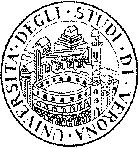            Corso di LINGUA CINESE                               Dipartimento di Lingue e Letterature Straniere  -  ESU           Corso di LINGUA CINESE                               Dipartimento di Lingue e Letterature Straniere  -  ESU           Corso di LINGUA CINESE                               Dipartimento di Lingue e Letterature Straniere  -  ESU           Corso di LINGUA CINESE                               Dipartimento di Lingue e Letterature Straniere  -  ESU           Corso di LINGUA CINESE                               Dipartimento di Lingue e Letterature Straniere  -  ESU           Corso di LINGUA CINESE N.cognome e nomeMATRICOLAcorso di laurea curriculum1PINTOSSI FEDERICAVR367592LM-38RCInt2IORI STEFANIAVR365077LM-38RCInt3ZAMBON DEBRAVR368710LM-38RCInt4AMBROSI BIANCA LUNA ELETTRAVR372963LM-38RCInt5CASTIGLIONI CARLOVR383953LM-38RCInt6MASIN MICHELAVR371473LM-38RCInt7BRUGNARA ELENAVR378399LM-38RCInt8GALLON LAURAVR377560LM-38RCInt9DI MARIA BENEDETTAVR371043LM-38RCInt10FAGAN VANESSAVR374114LM-38RCInt11ZENNARO ALESSANDROVR370081LM-38RCInt12ALBANO CRISTINAVR381400LM-38RCInt13ZAPPINI ERIKAVR380047LM-38RCInt14PERENZONI JENNIFERVR380053LM-38RCInt15MARCHESINI ARIANNAVR376940LM-38RCInt16FILALI MAAROUF IMANEVR364894LM-38RCInt17CHIBOUB SARAVR370202LM-38RCInt18RUFFO DESIRE'VR383182LM-38RCInt19MORI FEDERICAVR378326LM-38RCInt20DESOPO JASMINEVR371478LM-38RCInt21OLIOSI MARCOVR372489LM-38RCInt22SOWAN MARUSCA PIERA AMUVR381518LM-38RCInt23MARANA ALICEVR381806LM-38RCInt24NICOLODI MIRIAMVR380754LM-38RCInt25DANESE AMBRAVR383793LM-38RCInt26OUALIBA YASSIRVR382806LM-38RCInt27VANTIN LAURAVR373628LM-38RCInt28AMBROSI CONSUELOVR361084LM-38RCInt (F.C.)29MARZARI ERICAVR383040LM-38RCInt30MOMESSO SILVIAVR381094LM-38RCInt31BEGNOZZI FRANCESCA VR381425LM-38RCInt32CALDERAN IRENEVR369439LM-38RCInt33CAPPELLARI CLAUDIAVR374481LM-38RCInt34ANGELI EDOARDOVR374406LM-38RCInt35GRANDI MARTAVR365078LM-38RCInt (F.C.)